FICHE PROFESSEUR : CME 6 COMMENT FONCTIONNENT CERTAINS DISPOSITIFS DE CHAUFFAGE ?Connaitre le principe de chauffage dans une casserole placée sur une plaque à induction.Le professeurLes élèves1InitiateurSituation de départ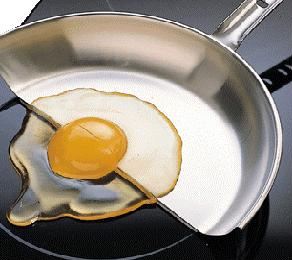 Ou photo de la pub pour les plaques à induction avec l’œuf à moitié cuit.Notez les hypothèses que vous retenez.Expérimentez les protocoles.2GuideLe but est de recentrer les débats sur le champ scientifique et l’appropriation du problème.Appropriation individuelleLes élèves se représentent la situationet demandent les informations supplémentaires nécessaires à l’appropriation du problème.3Objectifs de l’animateurOrienter le choix vers les objectifs suivants :Mise en évidence expérimentale d’un courant induit par variation de flux magnétique.Protocole souhaitéRessentir à l’aide d’un aimant permanent le champ magnétique produit au secondaire d’un transformateurMettre en évidence la production d’un courant induit au secondaire à l’aide d’une ampoule puis d’une boucle permettant de faire chauffer de l’étain.Appropriation collective du problème scientifique à résoudreLes élèves confrontent leurs questions donnent leurs représentations initialeset écrivent le problème scientifique à résoudre.4Personne ressource Superviseur - Régulateur Matériel proposé :Un générateur de courant sinusoïdal.Un transformateur à noyau démontable.Une boucle métallique avec poignée en bois et du fil d’étain à placer au secondaire.Une boucle métallique reliée à une ampoule à placer au secondaire.Un aimant permanent.Réalisation –  Réflexion Expression écriteLa classe est répartie en groupe.Chaque groupe a pour objectif d’élaborer un protocole expérimentalLes résultats sont alors confrontés aux hypothèses et au protocole expérimental afin de valider ou d’invalider le protocole.  5CoordinateurEtape d’institutionnalisation.Appropriation des connaissancesLe but étant que les élèvent fassent le lien entre ce qu'ils ont fait, ce qu'ils ont obtenu et ce qui était demandé. L’institutionnalisation permet de formuler par écrit les connaissances nouvelles.6REINVESTISSEMENT : ON APPLIQUE LE NOUVEAU SAVOIR(CONTEXTE VOISIN puis CONTEXTE DIFFERENT)REINVESTISSEMENT : ON APPLIQUE LE NOUVEAU SAVOIR(CONTEXTE VOISIN puis CONTEXTE DIFFERENT)